CDA Senioren Noord-Holland
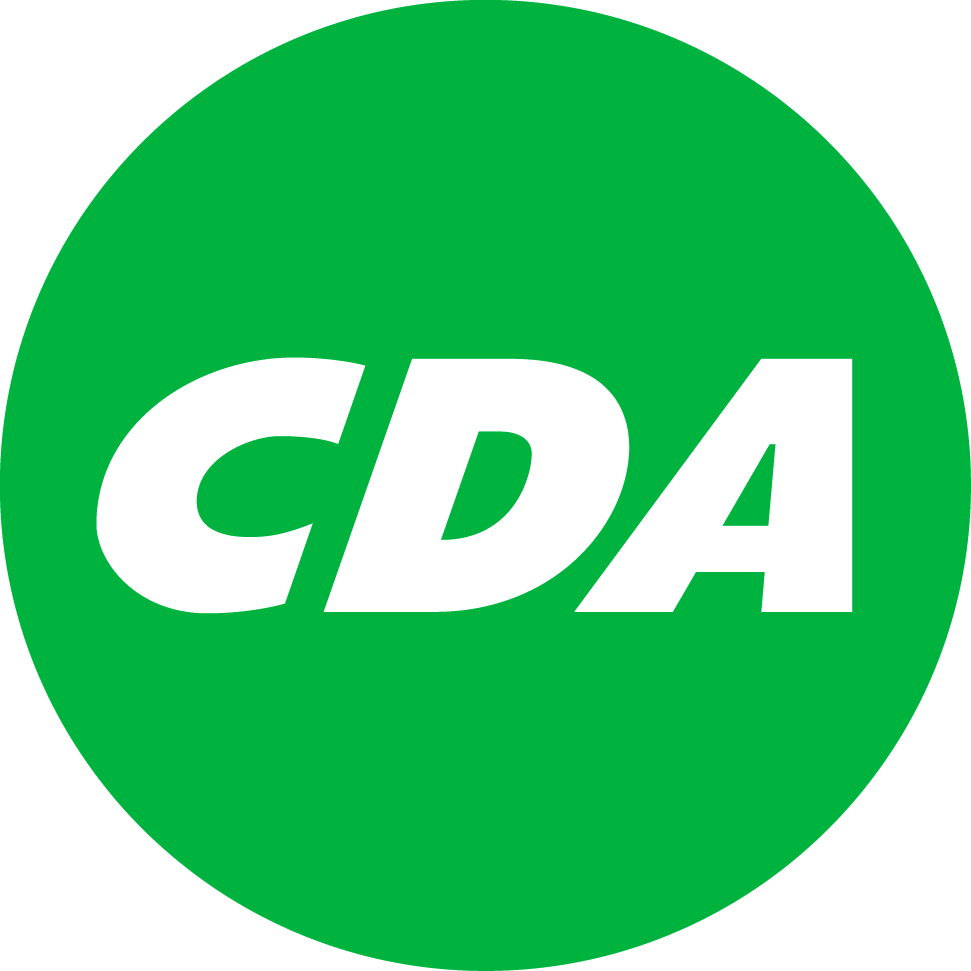 		Netwerk bijeenkomst   18 maart 2016 in de “De Pelikaan”  		Kervelstraat 185a  1562AJ  Krommenie. Tel. 075 6285660

Thema:   “Het levenstestament”, de regie in eigen hand.                        
Programma
09.30  uur    	Inloop met koffie en thee.
10.00  uur    Opening  door Aagje Zeeman, voorzitter CDA - Senioren NH en 		introductie van de dagvoorzitter, Heleen Keur, Fractievoorzitter                                                      	           CDA Provinciale Staten.                                       De dood bespreekbaar maken.10.15 uur     Mr.R.H.M. van Baal, Notaris:                       Het levenstestament, uw persoonlijke wensen.11.15  uur      pauze
                                                                                                                                                                 11.30 uur     Anja de Vries, Voorzitter Hospice Zaanstreek 		“De  Schelp”  Voormalig directeur van verschillende 				verzorgingshuizen:  	           Over ervaringen in het Hospice.12.00 uur     Hanke Bruins Slot, lid Tweede Kamer voor het CDA: 	           Inventarisatie knelpunten levenstestament en mogelijkheden.12.30 uur     Slotopmerkingen door de dagvoorzitter en napraten.13.00 uur     Einde van de bijeenkomst.U bent van harte uitgenodigd om onze gast te zijn.Wilt u deelnemen aan deze netwerkdag op 18 maart 2016 dan verzoeken wij u zich per mail aan te melden voor 15 maart  2016  bij de secretaris van CDA- Senioren Noord-Holland Theo Lunshof, e-mail :  hmlunshof@upcmail.nl  o.v.v. netwerkdag 18 maart  of.e-mail:  info@buurtcentrumdepelikaan.nl, t.a.v. Annie Groot.
